Спортивно-развлекательная программа «Спортивная семья».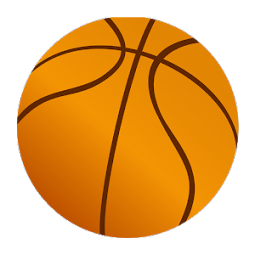 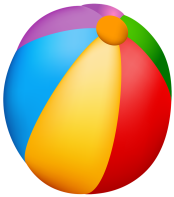 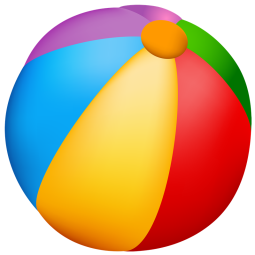 Цель: Создание благоприятной эмоциональной атмосферы в процессе спортивного развлечения между детьми и родителями.Задачи:Закреплять навыки работы с мячом;Развивать физические качества детей: ловкость, быстроту, двигательную память;Продолжать учить внимательно, слушать и выполнять правила эстафет;Воспитывать соревновательный дух, умение положительно реагировать на победу соперников.Оборудование: большие резиновые мячи, стойки, баскетбольные  мячи, ракетки бадминтонные, клюшки, мячи — ёжики, корзины, обручи, резиновые мячи.Ход развлечения:Звучит аудиозапись весёлой музыки. Дети и  родители входят в зал.                  На спортивную площадку                Мяч весёлый нас позвал,              Чтобы каждый с ним сдружился              И сильней и крепче стал.Сегодня наши семьи-команды будут соревноваться. Все упражнения выполняются с мячами. Участники соревнований будут состязаться в силе, ловкости, смекалке, быстроте! Прежде чем приступить к соревнованиям, давайте сделаем с вами разминку.
Ребята, все готовы?А родители готовы?Эстафета «Ловкий мяч»Команды встают в колонны. Каждый участник должен пробежать дистанцию: обегая конусы, прокатить большой мяч (фитнес – мяч) до финиша, вернутся к месту старта по прямой, и передать мяч следующему игроку. Выигрывает команда, участники которой прошли дистанцию, не сбив конусы.Эстафета  «Прокати мяч».Мяч катить клюшками до стойки, затем взять его в руки и бегом назад к своей команде. У линии старта передают эстафету следующему.Эстафета «Пингвины»Прыжки на двух ногах, мяч между ног. Эстафета «Пробеги – не урони»Родители берутся за руки, ребенок садится на руки и держит мяч. Чья команда добежит  вперед до стойки и обратно.
5. Эстафета  «Пронеси мяч на бадминтонной ракетке»
Дети с родителями по очереди  бегут  от старта до финиша с маленьким ярким мячиком, положенным на бадминтонную ракетку. Следить за тем, чтобы мячик не упал по пути следования. На финише взять реквизит в руки, добежать до старта и передать следующему игроку.6. Эстафета «Прыжки на хопах».
Участники каждой команды по сигналу прыгают на мяче-хопе до поворотной отметки и обратно. У линии старта передают эстафету следующему.
7.Эстафета «Арбузы»Первым бежит ребенок – несет один мяч, мама несет 2 мяча, папа- три мяча, добежать с ними от старта до финиша. Мячи-арбузы ронять нежелательно, ведь они могут «разбиться».Конкурс капитанов «Забросить  мяч в корзину»Капитаны поочерёдно забивают мяч в корзину одной рукой. Выигрывает тот, кто забросил большее количество мячей.Ну вот, и закончились наши соревнования. Давайте подведем итоги соревнований. Хорошо наши команды сегодня постарались. Показали свою силу, ловкость и выносливость. Награждение.Славно вы повеселились,Поиграли, порезвились,А теперь пришла пора,Расставаться, детвора.Перед тем, как попрощатьсяВсем хочу я пожелать:Быть здоровым, улыбаться,Никогда не унывать!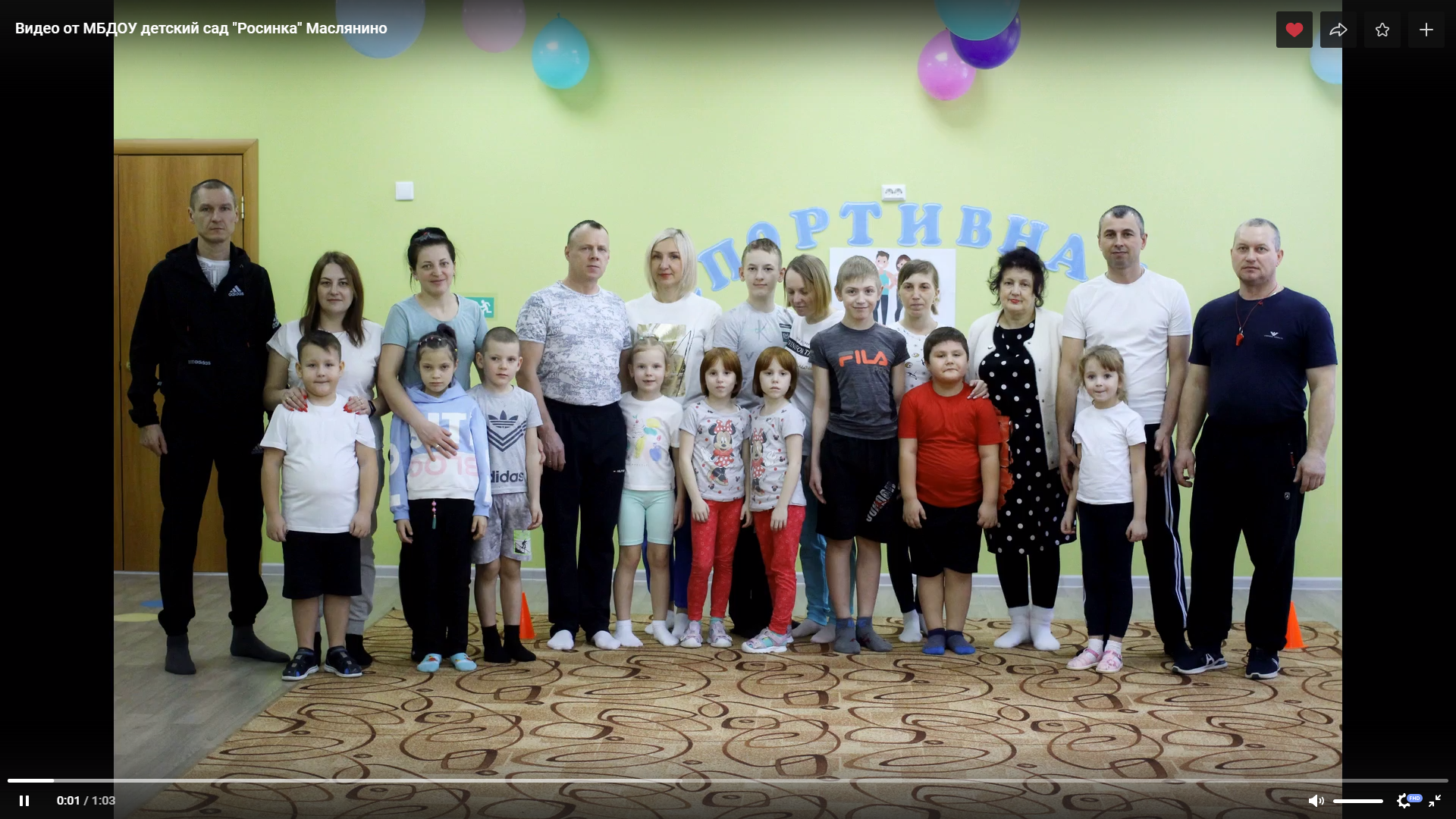 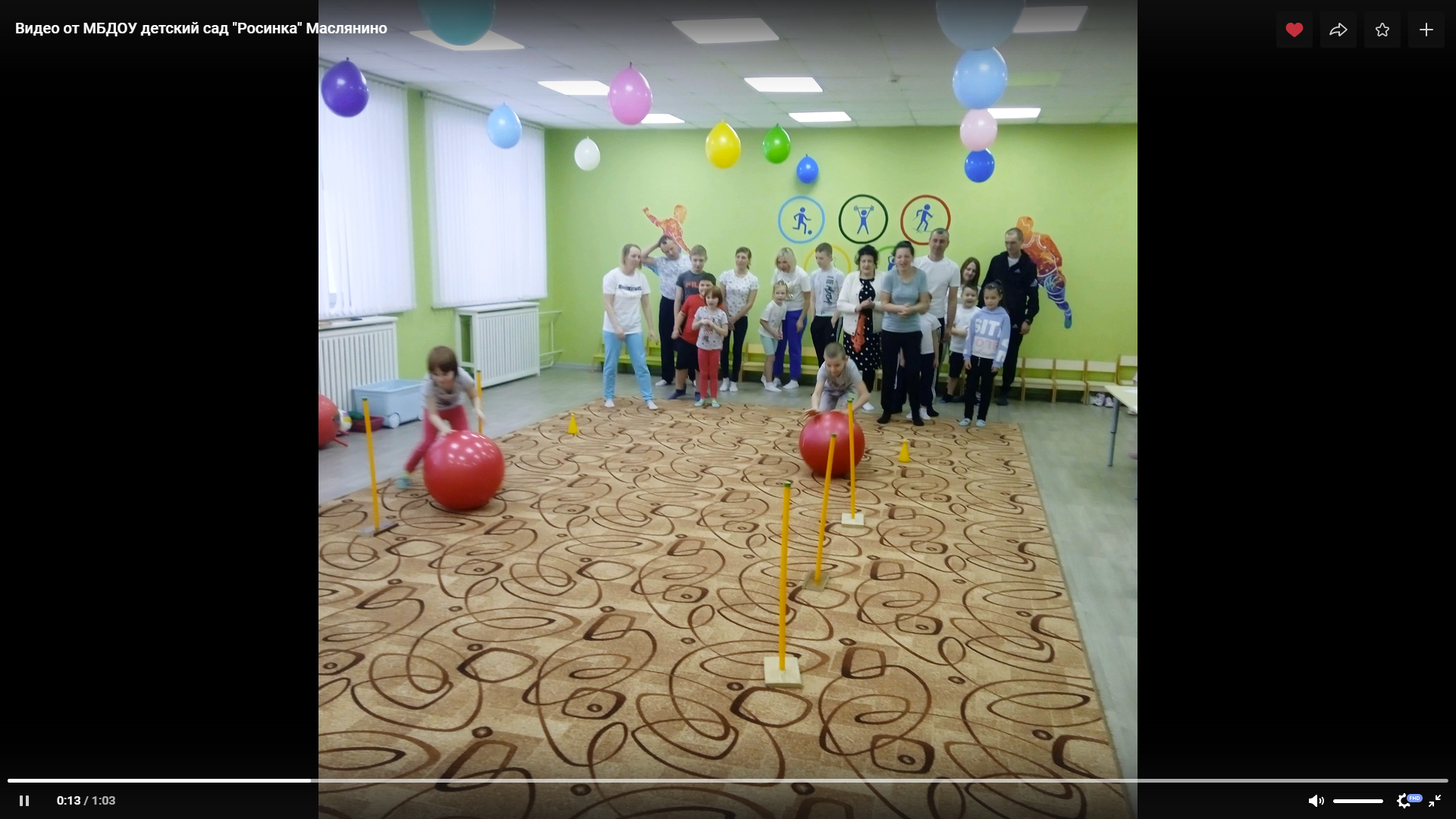 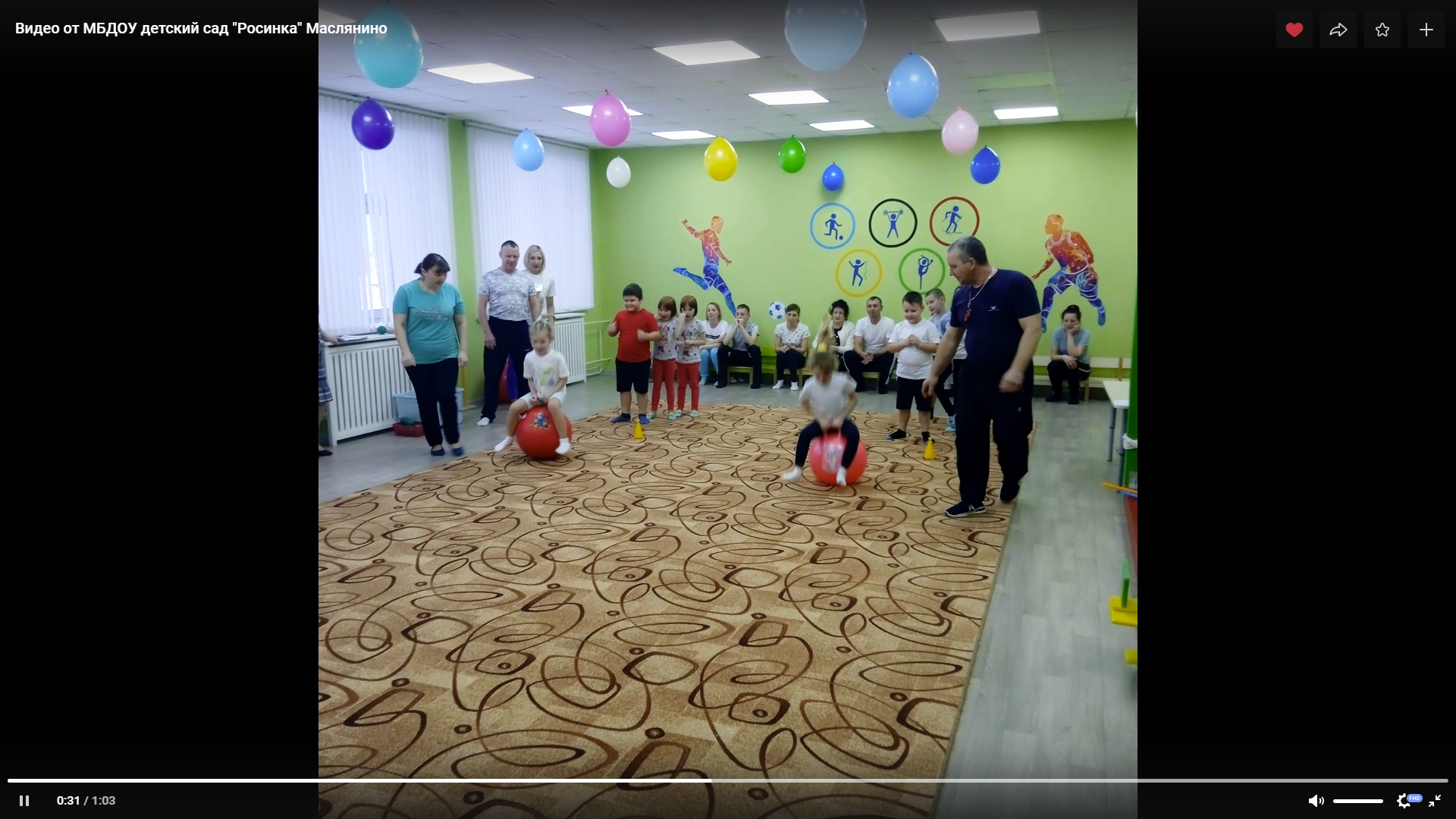 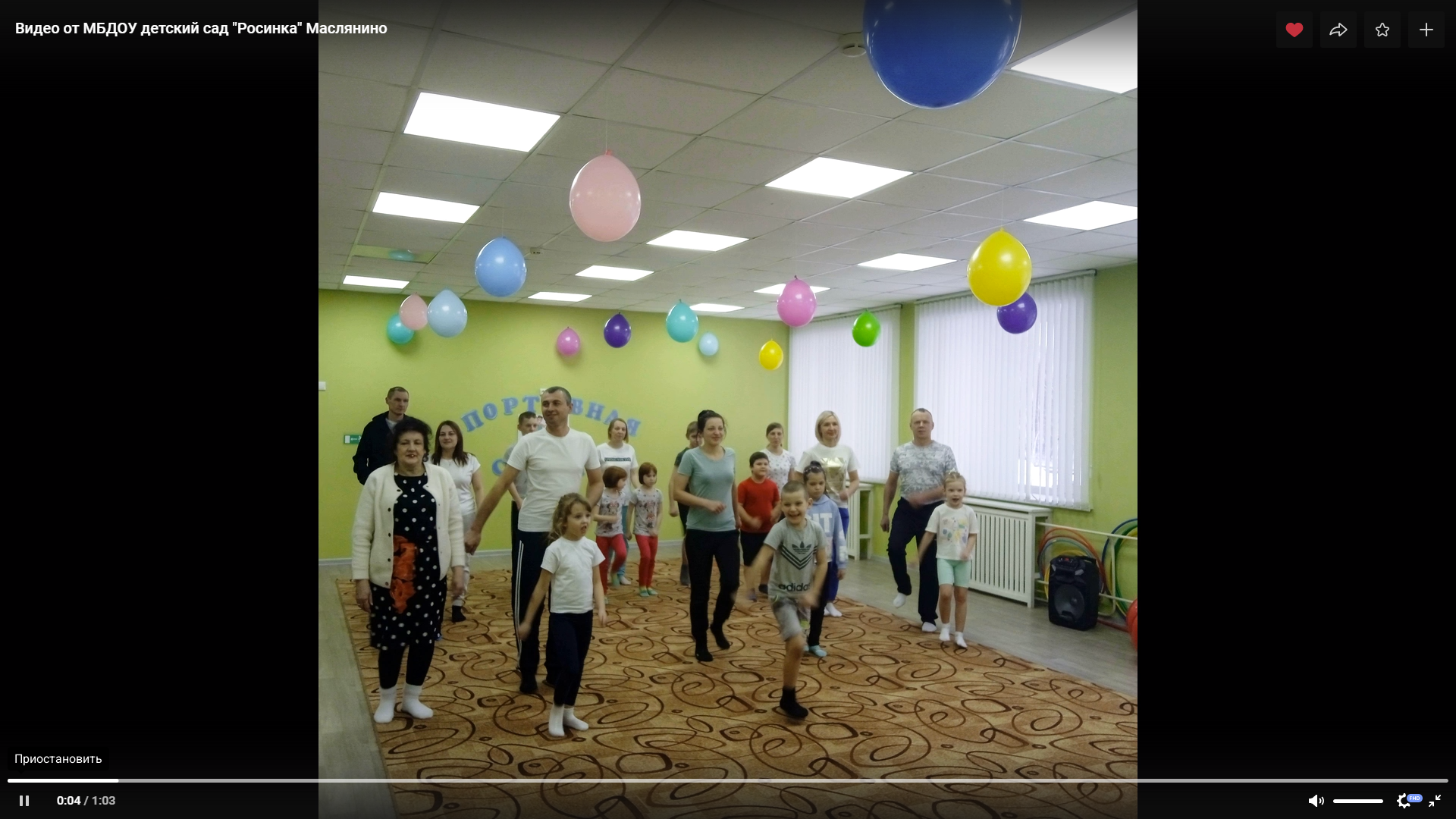 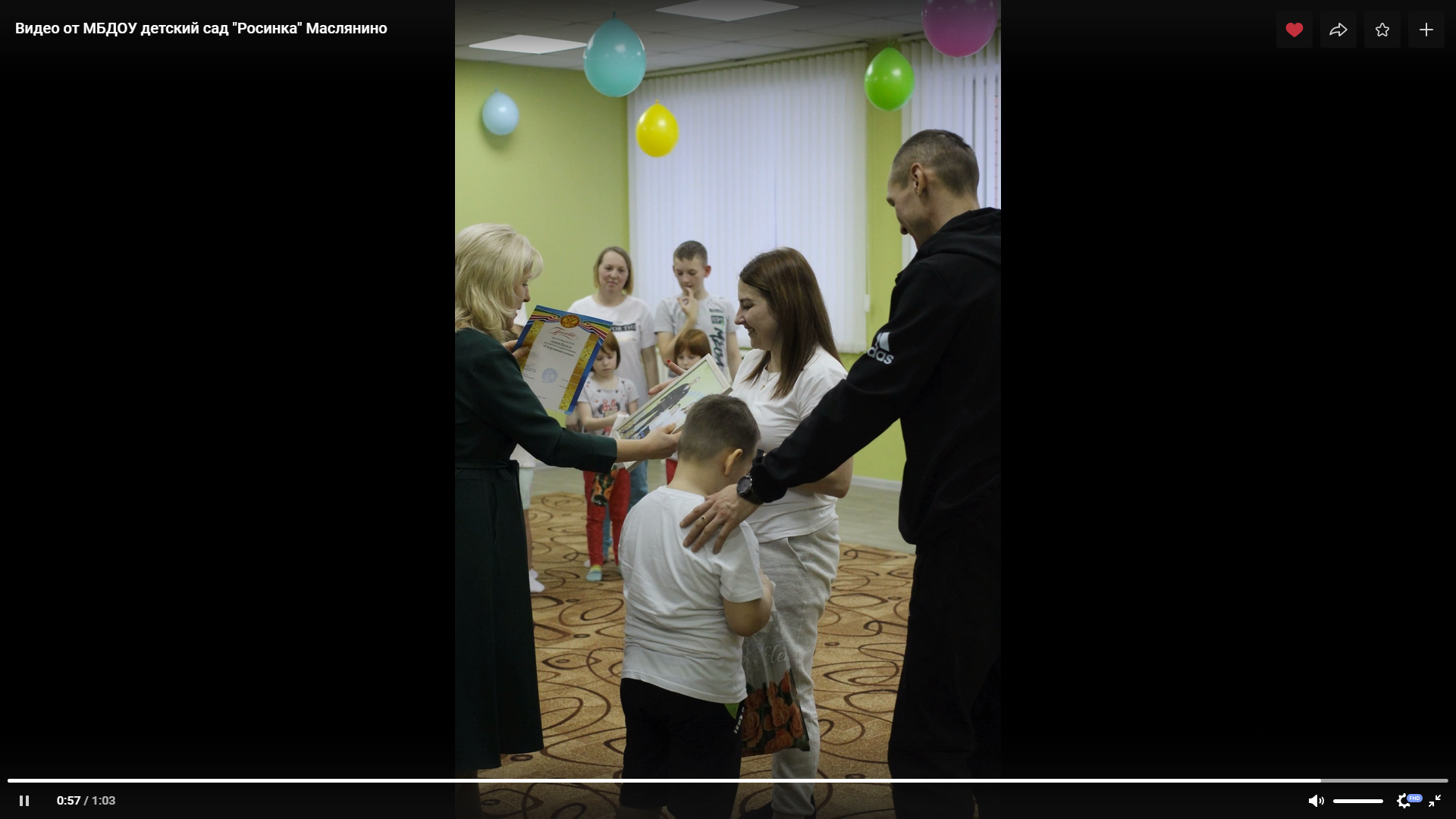 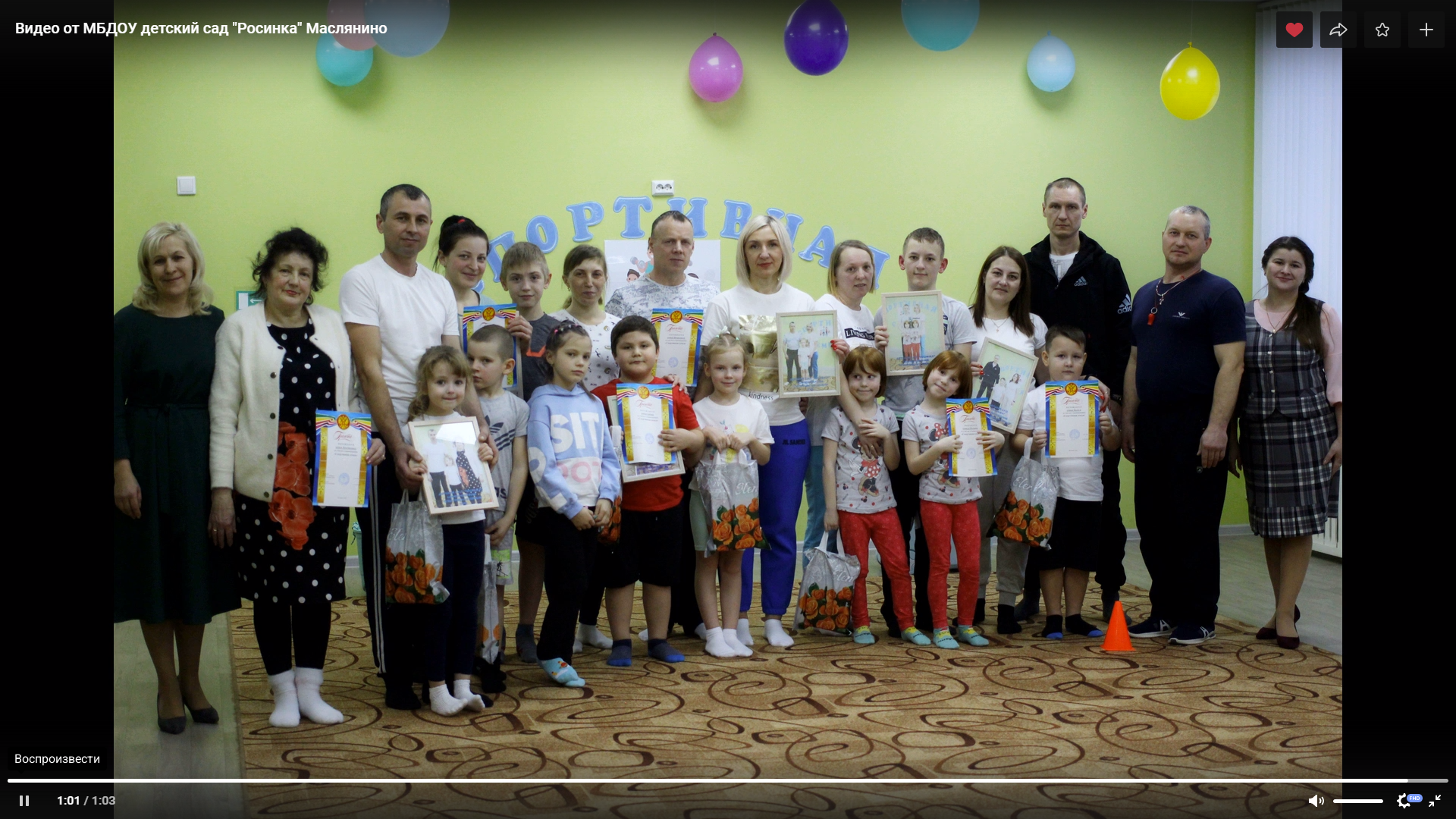 